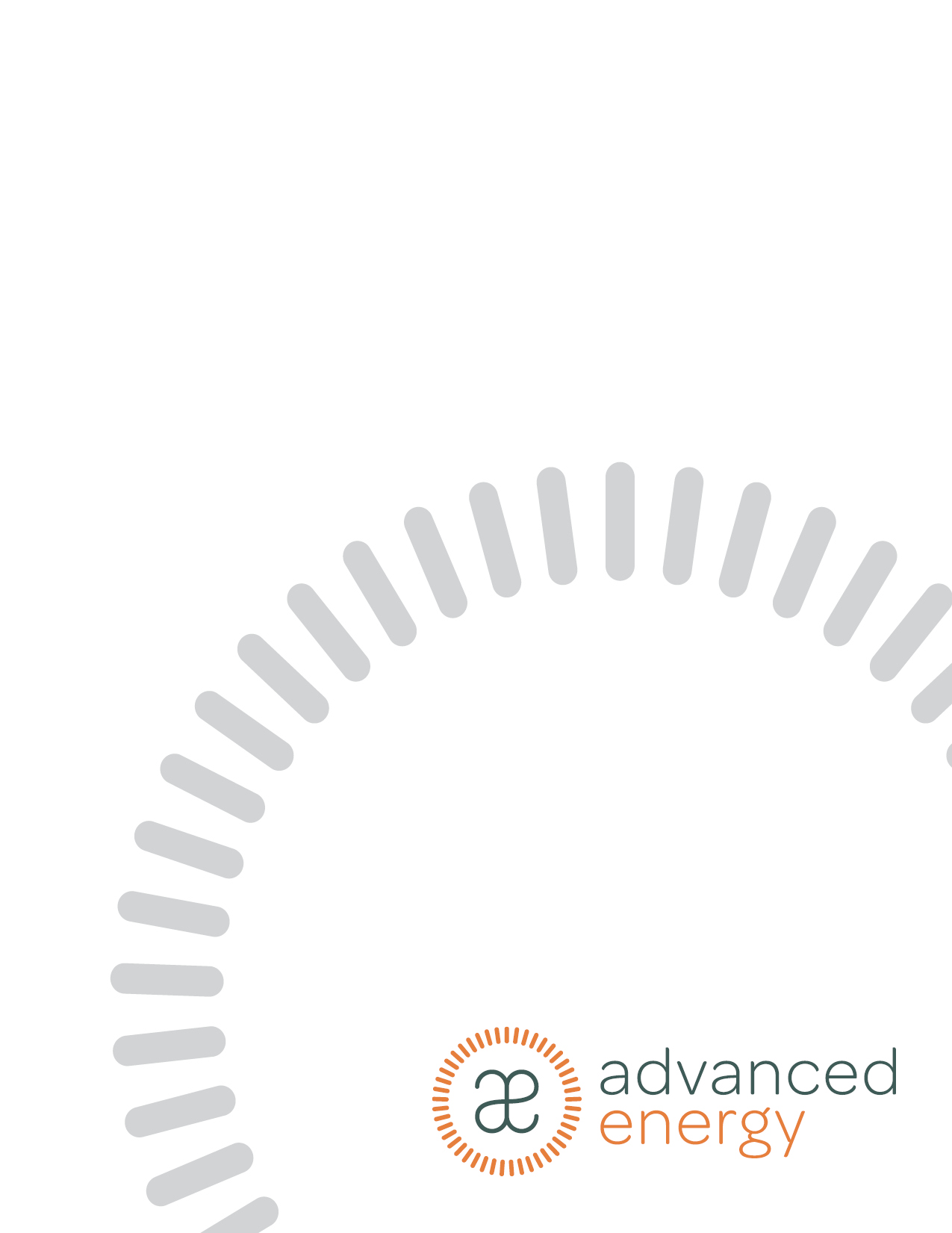 Homework #6 QUESTIONNAIREOak Ridge National LaboratoryBetter PlantsISO 50001/50001 ReadyVirtual TrainingMay 2, 2024Authored By:Michael Stowe, Senior Energy Engineer BackgroundPlease complete this questionnaire to provide information for Advanced Energy and ORNL Better Plants to better understand your status and plans for ISO 50001 energy management.Please complete and return by Monday, May 6, 2024.Contact Information:Name:		Title:		Email:			Questions:Please confirm your interest in joining a follow on 8-month cohort for a deeper dive into 50001 Ready implementation: YES. Please include me on informational emails about this cohort. NO. I am currently not able to consider participation in this cohort.If you selected YES, then please pick the participation scenario that most closely matches your situation: One organization with one site. One organization with multiple sites participating:Planned number of sites: ________ One organization with central/headquarters office staff ONLY, no sites N/ADo you feel like your organization is currently collecting all the data that you need to evaluate your energy performance of your overall site and any other EnPI’s? YES NO I do not know.Do you have a formal monitoring and measurement plan for collecting the data needed to evaluate your energy performance of you overall site and any other EnPI’s?? YES NO I do not know.Have you established specific values for significant deviations in expected energy performance and do you have a process to investigate and respond to these when they occur? YES NO I do not know.If tomorrow, you talked with some of the operators of your SEU’s, do you think that they would have a good understanding of their role to ensure the proper operation and maintenance of the SEU, and how their role can impact energy performance improvement? YES NO I do not know.In addition to energy management, does your organization have specific greenhouse gas (GHG)/carbon emission reduction goals? YES NO I do not know.If you answered yes to question 8, are these decarbonization goals tied in with your energy management program? YES NO I do not know.N/AHave you used linear regression to create an energy model to determine energy performance improvement for your site? YES NO I do not know.Optional questions for extra credit:Do fish ever get thirsty?Opinions are welcomed.